В умовах дистанційного навчання педагогічні ради шкіл можуть самостійно визначати деталі освітнього процесу і завершення навчального року, а підсумкове оцінювання може здійснюватись віддалено. Про це йдеться у листі-роз’ясненні МОН, оприлюдненому сьогодні, 16 квітня 2020 року.“Незалежно від термінів карантину школам вже сьогодні варто готуватись до завершення навчального року. Тому ми надали розширені роз’яснення і рекомендації щодо завершення навчального року та оцінювання в умовах карантину і дистанційного навчання. Рішення Уряду щодо продовження карантину станом на 16 квітня немає, однак МОН готує школи до різних варіантів розвитку подій, щоб завершити навчальний рік максимально ефективно”, – зазначила т.в.о. Міністра освіти і науки Любомира Мандзій. Лист роз’яснює організацію оцінювання в умовах дистанційного навчання. Так, у ньому йдеться про особливості:поточного, формувального та підсумкового оцінювання,оцінювання учнів 1-2-х класів та 3-х пілотних класів НУШ,підсумкового оцінювання учнів, які навчаються за індивідуальною формою.Роз’яснення також містить рекомендації щодо організованого завершення навчального року. Зокрема, оформлення свідоцтв про здобуття базової середньої освіти, свідоцтв досягнень, табелів навчальних досягнень учнів має бути завершено не пізніше 15 червня 2020 року. Керівникам шкіл рекомендовано затвердити графіки видачі свідоцтв про здобуття базової середньої освіти випускникам 9-х класів, враховуючи протиепідеміологічні вимоги. Учням 1-8-х, 10-х класів, які не планують навчатися в іншому закладі освіти, рекомендовано надіслати копії відповідних документів електронною поштою або в інший спосіб, а оригінал документа вручити у вересні 2020-2021 н. р.Під час календарно-тематичного планування на 2020-2021 навчальний рік Міністерство рекомендує збільшити час на узагальнення та закріплення матеріалу за попередній рік, а у 2-11-х класах провести вхідне оцінювання рівня знань учнів за 2019-2020 н. р.З метою запобігання поширенню коронавірусної хвороби COVID-19, у 2019/2020 навчальному році рекомендовано не проводити масові заходи, зокрема – останні дзвоники та випускні вечори.Крім того, роз’яснення містить інформацію про особливості зарахування учнів до 5-х класів закладів загальної середньої освіти. Нагадаємо, усі зміни в освітньому процесі, впроваджені через карантин, відтепер зібрано на окремому сайті.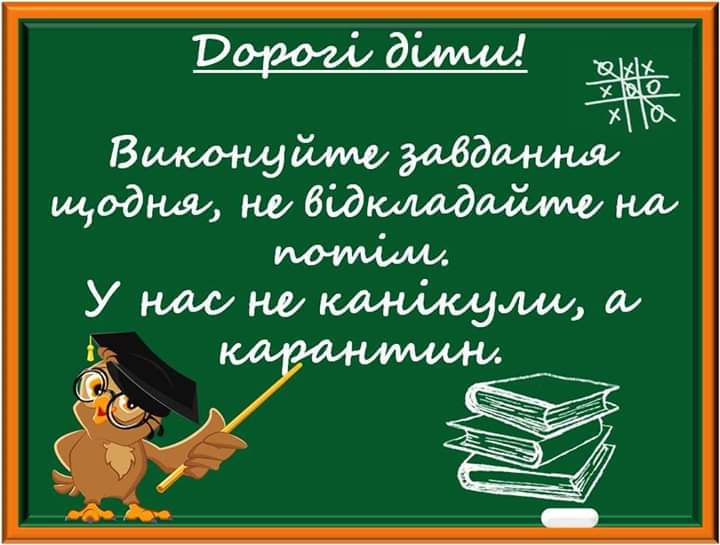 Оцінювання в умовах дистанційного навчання, – роз’яснення МОН16.04.20201 12838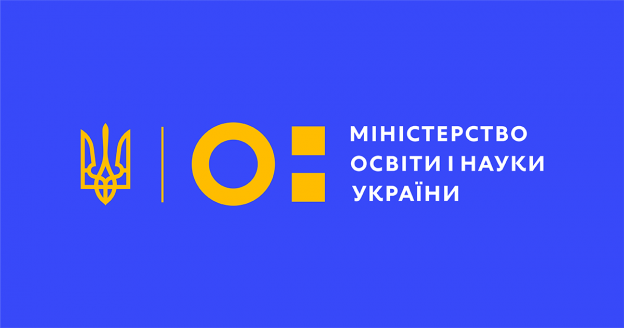 У зв’язку з епідеміологічною ситуацією, що склалася в Україні, з метою запобігання поширенню коронавірусної хвороби (COVID-19) Міністерство освіти і науки України (далі – МОН) надає роз’яснення щодо забезпечення підсумкового оцінювання учнів та організованого завершення навчального року.Щодо організації оцінювання в умовах дистанційного навчанняОцінювання є невід’ємною частиною процесу навчання, дистанційне навчання не є винятком.Для учнів 1-2-х та 3-х пілотних класів початкової школи застосовується формувальне та підсумкове оцінювання. Для учнів 3-4-х класів початкової школи, базової та профільної школи – поточне, формувальне та підсумкове (тематичне, семестрове, річне) оцінювання.Оцінювання результатів навчальної діяльності може здійснюватись у синхронному або асинхронному режимі.Синхронний режим дозволяє забезпечити більш об’єктивне оцінювання, проте вимагає відповідного технічного забезпечення у вчителя та всіх учнів. Залишається ризик технічних збоїв під час виконання окремими учнями завдання, тому слід застосовувати індивідуальний підхід та передбачити можливість повторного виконання тесту (контрольної, самостійної роботи тощо).У синхронному режимі учні можуть:виконувати тести на платформах Google Клас, Naurok , Moodle тощо за вибором вчителя та з урахуванням можливостей учня;виконувати письмові роботи, у тому числі диктанти, із використанням відеоінструментів Skype, Zoom тощо;брати участь в усних формах контролю (усний переказ, читання напам’ять вірша та прозових текстів, презентація та захист проектів тощо) із використанням відеоінструментів Skype, Zoom індивідуально або в групах;брати участь в онлайн-семінарах та онлайн-форумах із використанням відеоінструментів Skype, Zoom або в чатах на платформах дистанційного навчання (наприклад, moodle) у закритих групах Facebook та ін.;виконувати інші завдання, які пропонує вчитель.Асинхронний режим є більш гнучким у застосуванні, оскільки учні можуть виконувати завдання у зручний час, проте менш об’єктивним. Для зменшення ризиків необ’єктивного оцінювання рекомендовано налаштувати опцію проходження тесту один раз та обмежити час на виконання завдання, встановити термін для здачі тесту (контрольної, практичної або самостійної роботи тощо), повідомляти результати (у разі неавтоматизованої перевірки робіт) індивідуально після здачі робіт всіма учнями. За необхідності учитель може провести додаткове усне опитування учнів за допомогою одного із засобів телефонного або відеозв’язку.Рекомендації МОН щодо завершення навчального рокуВ асинхронному режимі учні можуть:виконувати завдання на одній з платформ (Google Клас, Naurok , Moodle та ін. за вибором вчителя);виконувати письмові роботи у текстових редакторах (Word та ін.) або у зошитах та надсилати вчителю файли з виконаними завданнями електронною поштою, в один із месенджерів (Viber, вотсап, facebook тощо) або іншими засобами поштового зв’язку (за відсутністю технічних засобів навчання або доступу до мережі Інтернет);писати диктанти з використанням аудіо або відеозаписів, створених та надісланих вчителем;знімати на відео або записувати аудіо усних відповідей та надсилати файли вчителю засобами електронного зв’язку;виконувати інші завдання, запропоновані учителем.Результати оцінювання навчальних досягнень рекомендовано повідомляти учням у такі способи: фіксувати в електронному щоденнику (за наявності), надсилати в індивідуальному порядку шляхом використання одного із засобів зв’язку (електронної пошти, смс-повідомлення, повідомлення в одному з месенджерів, повідомлення по телефону тощо). Оприлюднення списку оцінок для всього класу є неприпустимимПро способи оцінювання та канал зв’язку, який буде використовуватись учителем і учнями одного класу, необхідно повідомити учнів та їх батьків заздалегідь або оприлюднити цю інформацію на сайті закладу освіти. Важливо оптимізувати та мінімізувати кількість каналів зв’язку та платформ дистанційного навчання, які застосовуються вчителями для зв’язку з учнями.Поточне та формувальне оцінюванняОсновною метою оцінювання учнів в умовах дистанційного навчання є не перевірка і контроль, а забезпечення зворотного зв’язку вчителя з учнями. Тому в організації щоденного освітнього процесу варто надавати пріоритет не поточному, а формувальному оцінюванню, яке передбачає надання учням підтримки, коригування засобів та методів навчання у випадку виявлення їх неефективності. Результати виконаних учнями самостійних робіт мають використовуватися для відзначення їх успіхів, аналізу помилок, планування подальшої роботи з опанування навчального матеріалу в умовах дистанційного навчання.Поточне оцінювання вчителі можуть здійснювати в усній і письмовій формах, застосовуючи такі його види: тестування, практичні, контрольні, діагностичні роботи, дослідницькі та творчі проекти, есе, усні співбесіди та опитування тощо. Кількість робіт, які підлягають поточному оцінюванню та передбачають фіксацію оцінки у класному журналі, під час дистанційного навчання варто оптимізувати з метою уникнення перевантаження учнів.Якщо вчитель застосовує одну з платформ для дистанційного навчання (Google Клас, Naurok , Moodle тощо), він може налаштувати опцію переходу учня до наступної теми за умови виконання перевірочного завдання за вивчену тему. Це дозволить зменшити навантаження на вчителя, пов’язане з «ручною» перевіркою завдань, а учню – здійснювати самооцінювання успішності оволодіння навчальним матеріалом.Більш традиційний підхід передбачає передачу виконаних письмових робіт (зроблених на комп’ютері або сфотографованих) через електронну пошту або платформу Google Клас, moodle та інші, один із месенжерів (Viber, Facebook, WhatsApp тощо).Усні завдання можуть бути оцінені учителем безпосередньо через Skype, Zoom або будь-який месенджер, що забезпечує відеозв’язок у синхронному режимі або перевірені опосередкованим способом через відео або аудіо файли, надіслані учнями на пошту вчителя.За відсутності засобів Інтернет-зв’язку, зворотній зв’язок з учнями вчитель може підтримувати в телефонному режимі, а виконані завдання отримувати поштою.Учитель може організувати самооцінювання учнями успішності своєї роботи, надіславши їм ключі для самоперевірки (після виконання роботи), критерії оцінювання та самооцінювання творчих робіт тощо.Підсумкове оцінюванняПід час організації освітнього процесу з використанням дистанційних технологій навчання в умовах карантину підсумкове оцінювання (тематичне, семестрове та річне) може здійснюватися віддалено, із використанням цифрових технологій для всіх здобувачів освіти, незалежно від форми, за якою вони здобувають освіту (очної (денної та вечірньої), заочної, дистанційної, мережевої, сімейної (домашньої), екстернатної, педагогічного патронажу).Підсумкова оцінка за семестр виставляється з урахуванням результатів поточного, тематичного оцінювання, оцінювання різних видів мовленнєвої діяльності, отриманих учнями під час дистанційного навчання та до його початку. Якщо з навчального предмета не передбачено тематичних підсумкових робіт, підсумкова оцінка може виставлятися за результатами поточного оцінювання. Учні, які не мають результатів поточного оцінювання з об’єктивних причин, можуть бути оцінені за результатами проведення семестрової контрольної роботи.Для забезпечення рівних умов проходження оцінювання всіма учнями рекомендовано запровадити гнучкий графік проведення підсумкових контрольних робіт за II семестр, загальна тривалість якого має становити не менше двох тижнів. Якщо передбачається пересилання завдань та результатів оцінювання хоча б одним учнем засобом поштового зв’язку (за відсутності Інтернету та/або технічних засобів навчання), бажано збільшити часовий період, відведений для проходження підсумкового оцінювання. Рекомендовано попередньо надіслати учням графік проведення всіх видів оцінювання, у якому буде зазначатися:форма та вид оцінювання з кожного навчального предмета;необхідні для цього ресурси;дата та тривалість проведення оцінювання (для синхронного режиму);дата та час розміщення завдань, кінцевий термін та спосіб їх подання (для асинхронного режиму).Учитель має отримати зворотній зв’язок від усіх учнів щодо ознайомлення з графіком та наявності технічної можливості виконати та надіслати завдання у зазначений термін. Якщо хтось з учнів не має можливості виконати завдання, передбачити для них інший спосіб проходження оцінювання та пересилання матеріалів.Якщо оцінювання проводиться в синхронному режимі, рекомендовано передбачити додаткову можливість його проходження для учнів, які не мають технічних засобів навчання або постійного підключення до мережі Інтернет, а також для тих, у кого відбувся технічний збій під час проходження оцінювання.Тематичні та семестрові підсумкові роботи, які було проведено в умовах дистанційного навчання під час карантину, записуються в класному журналі без зазначення дати їх проведення.Річне оцінювання виставляється з урахуванням результатів оцінювання за перший та другий семестри навчального року.ідповідно до наказу МОН від ЗО березня 2020 року № 463, зареєстрованого Міністерством юстиції України 09 квітня 2020 року за № 333/34616, учнів 4-х та 9-х класів у 2019-2020 навчальному році звільнено від державної підсумкової атестації (далі – ДПА). У відповідних документах про освіту робиться запис «звільнений(а)».Учні 11-х класів складають ДПА у формі зовнішнього незалежного оцінювання (далі – ЗНО) відповідно до Календарного плану підготовки та проведення ЗНО 2020 року зі змінами, внесеними на підставі наказу Міністерства освіти і науки України від 06 квітня 2020 року № 480. У закладі освіти ДПА може складатися лише у випадках, передбачених законодавством. Документи про здобуття повної середньої освіти учні отримують після проходження ДПА.Слід зазначити, що відповідно до статті 17 Закону України «Про повну загальну середню освіту» у разі відсутності результатів річного оцінювання та/або державної підсумкової атестації після завершення навчання за освітньою програмою закладу освіти учень має право до початку нового навчального року пройти річне оцінювання та/або державну підсумкову атестацію.Як будуть зараховувати учнів до 5-х класів закладів загальної середньої освітиОцінювання учнів 1-2 класів та 3-х пілотних класів НУШДля учнів 1-2-х класів, а також 3-х пілотних класів НУШ, застосовується формувальне та підсумкове (завершальне) оцінювання, яке здійснюється шляхом спостереження за поведінкою учнів в різних видах діяльності та відстеження динаміки успішності виконання ними навчальних завдань.Навчальні та творчі роботи учнів систематизуються у портфоліо, яке використовується під час оцінювання для відстеження навчального поступу учнів. Спостереження ведеться учителем протягом року та фіксується у щоденниках спостережень або іншим способом, визначеним учителем.В умовах дистанційного навчання під час карантину учитель може продовжувати застосовувати метод портфоліо: відслідковувати динаміку навчального поступу учнів за їх роботами, фотографії яких можуть надсилатися батьками.Для учнів 2-х класів та 3-х пілотних класів НУШ рекомендовано надсилати завдання для проведення діагностичних робіт, які виконуються учнями на роздрукованих бланках, у зошитах або на окремих аркушах. Результати виконаних робіт фотографуються та надсилаються вчителеві електронною поштою, одним із месенжерів (Viber, Facebook, WhatsApp тощо) або звичайною поштою. Діагностичні роботи можуть також створюватися вчителем та виконуватися учнями на одній з платформ дистанційного навчання (Google Клас, Naurok , Moodle та ін. за вибором вчителя).Самооцінювання є невід’ємною складовою формувального оцінювання, тому до завдань, які надсилає вчитель дітям для виконання, бажано додавати завдання для самооцінювання за тією шкалою, яка вже знайома учням та застосовувалась раніше. Завдання, підготовлені вчителем за допомогою електронних засобів, можуть містити інструмент для самооцінювання учнів в ігровій формі, що сприятиме підвищенню мотивації учнів до їх виконання.Завершальне підсумкове оцінювання у 1-2-х та 3-х пілотних класах НУШ здійснюється шляхом заповнення свідоцтва досягнень учнів за результатами виконаних ними робіт та спостережень. Для оцінювання динаміки особистісних досягнень учнів вчитель може скористатися своїми щоденниками спостережень, які велися до початку карантину та додатково залучити батьків до заповнення свідоцтва досягнень учнів. Якщо вчитель залучатиме батьків до такої спільної роботи, бажано провести з ними консультацію (у синхронному або асинхронному режимі) щодо роз’яснення змісту кожного показника та його зовнішніх проявів або надіслати власні форми спостережень.Форми щоденників спостережень, орієнтовні шкали для самооцінювання, бланки свідоцтв досягнень надано у таких документах:наказ МОН від 20 серпня 2018 року № 924 «Про затвердження методичних рекомендацій щодо оцінювання навчальних досягнень учнів першого класу у Новій українській школі»;наказ МОН від 27 серпня 2019 року № 1154 «Про затвердження методичних рекомендацій щодо оцінювання навчальних досягнень учнів другого класу»;лист МОН від 14 серпня 2019 року № 1/9-513 «Щодо методичних рекомендацій для 3-х класів експериментальних закладів загальної середньої освіти».Підсумкове оцінювання учнів, які здобувають освіту за індивідуальною формПідсумкове оцінювання учнів, які здобувають освіту за однією з індивідуальних форм (педагогічний патронаж, сімейна (домашня), екстернат) у 2019-2020 навчальному році здійснюється з використанням технологій дистанційного навчання за процедурами, аналогічними до тих, що описані в цьому листі вище.Учні 4-х та 9-х класів, які здобувають освіту за формами педагогічного патронажу, екстернату, сімейною (домашньою) формою, звільняються від ДПА та проходять лише річне оцінювання.Учні 11-х класів, які здобувають освіту за формами педагогічного патронажу, сімейною (домашньою) формою, складають річне оцінювання з усіх навчальних предметів та ДПА у формі ЗНО на загальних підставах (окрім випадків, передбачених законодавством).Особи, які проживають на неконтрольованій території або території населених пунктів на лінії зіткнення, та бажають в один рік екстерном пройти ДПА за рівень базової та профільної освіти, у 2019-2020 навчальному році звільнені від ДПА за рівень базової освіти, але проходять річне оцінювання за 9 клас у порядку, визначеному пунктом 10 розділу II Положення про індивідуальну форму здобуття загальної середньої освіти (в редакції наказу МОН від 10 липня 2019 року № 955, зареєстрованого в Міністерстві юстиції України 02 серпня 2019 року за № 852/33823). Водночас такі особи складають річне оцінювання за 11 клас та проходять ДПА (в закладі освіти, якщо вони не реєструвалися для участі в ЗНО).В умовах карантину, коли учні не можуть відвідувати заклади освіти, а також через закриття пунктів пропуску на адмінкордоні та лінії зіткнення, річне оцінювання та ДПА (в закладі освіти) може проводитися з використанням технологій дистанційного навчання.Окрім цього, учні 11 класів, які проживають на окупованій території, для вступу до закладів вищої освіти можуть звертатися до освітніх центрів, які працюватимуть на базі уповноважених закладів вищої освіти. Усього створено 77 таких центрів, включаючи ті, що розташовані на території Луганської та Донецької областей.Лист Міністерства освіти і науки України від 16 квітня 2020 р. №1/9-213 «Щодо проведення підсумкового оцінювання та організованого завершення 2019-2020 навчального року»